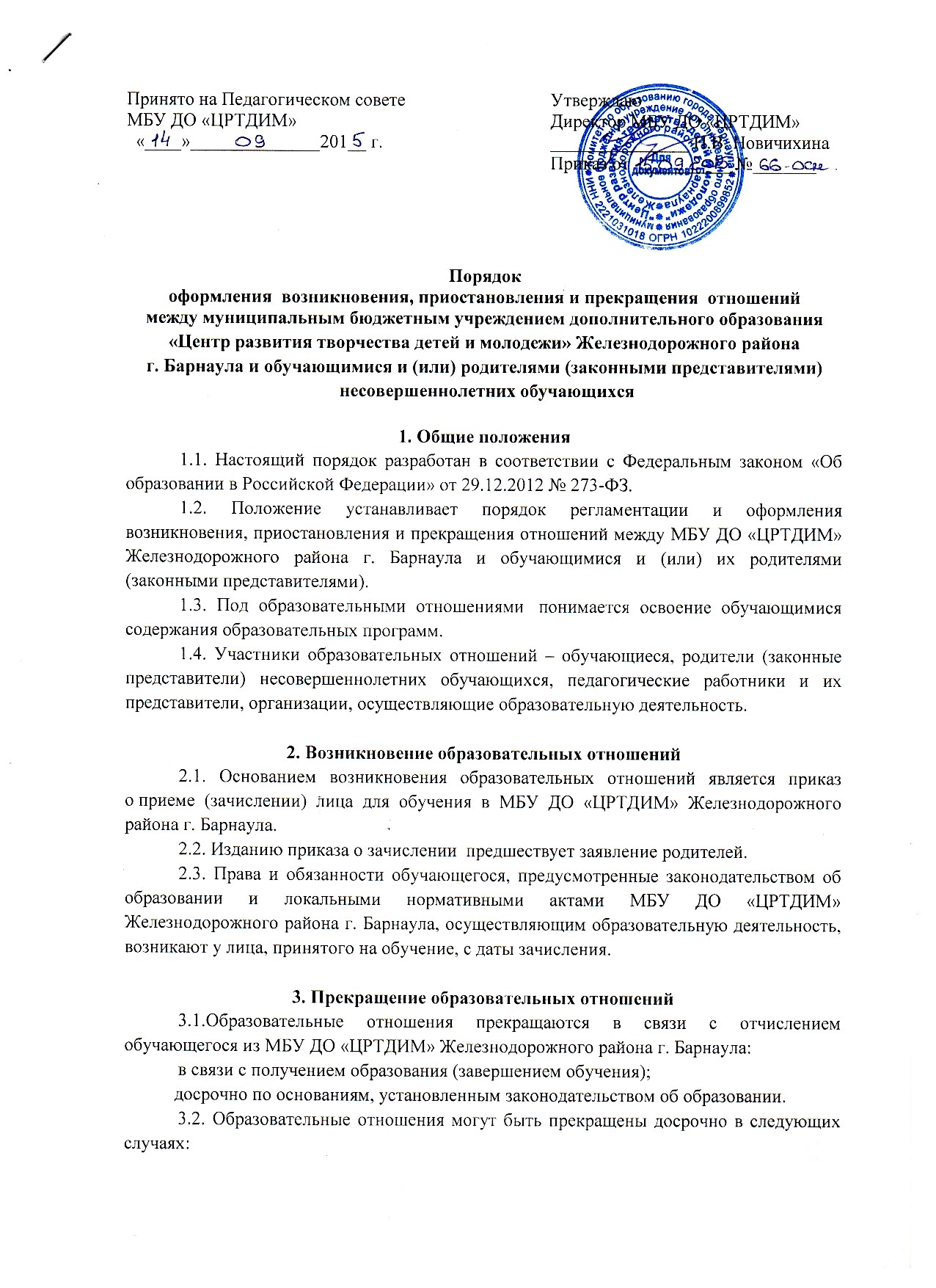 по инициативе обучающегося (родителей (законных представителей) несовершеннолетнего обучающегося), в том числе в случае перевода, обучающегося для продолжения освоения образовательной программы в другую организацию, осуществляющую образовательную деятельность;по обстоятельствам, не зависящим от воли обучающегося (родителей (законных представителей) несовершеннолетнего обучающегося) и МБУ ДО «ЦРТДИМ» Железнодорожного района г. Барнаула, осуществляющим образовательную деятельность, в том числе в случаях ликвидации учреждения, осуществляющего образовательную деятельность, аннулирования лицензии на осуществление образовательной деятельности.3.4. Основанием для прекращения образовательных отношений является приказ об отчислении обучающегося из МБУ ДО «ЦРТДИМ» Железнодорожного района                  г. Барнаула.